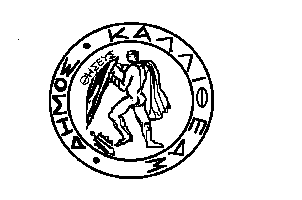 ΕΛΛΗΝΙΚΗ ΔΗΜΟΚΡΑΤΙΑ                                                           Καλλιθέα     19/11/2020ΔΗΜΟΣ ΚΑΛΛΙΘΕΑΣ				                     Αρ. Πρωτ.  51396/24-11-2020ΔΙΕΥΘΥΝΣΗ	: ΔΙΟΙΚΗΤΙΚΗΤΜΗΜΑ	: Υποστήριξης Πολ. Οργάνων    Ταχ.Δ/νση	:ΜΑΤΖΑΓΡΙΩΤΑΚΗ 76Αρμόδιος      : Μαρίνα Γριβα	                Τηλεφ.	: 213 2070425ΘΕΜΑ		: «Ορισμός μέλους επιτροπής παρακολούθησης    	        ΠΡΟΣ                         προγραμματικής σύμβασης» 		       	         Τον κ. Πρόεδρο του     							       Δημοτικού Συμβουλίου	Mε τη με αρ. 467/2020 (ΑΔΑ: 62Ω6ΩΕΚ-Α2Χ) απόφαση της Οικονομικής Επιτροπής του Δήμου  εγκρίθηκε η προγραμματική σύμβαση μεταξύ :Του Δήμου Καλλιθέας, Του Δήμου Νέας Σμύρνης καιΤης Δημοτικής Κοινωφελούς Επιχείρησης Καλλιθέας «ΔΗ.Κ.Ε.Κ.» για την υλοποίηση  του προγράμματος «Βοήθεια στο Σπίτι», στο Δήμο Νέας Σμύρνης.	 Στο άρθρο 6 της σύμβασης προβλέπεται ότι ορίζεται Επιτροπή Παρακολούθησης που αποτελείται  από: Ένα (1) μέλος που θα οριστεί από το Δημοτικό Συμβούλιο του Δήμου Νέας Σμύρνης με τον αναπληρωτή τουΈνα (1) μέλος που θα οριστεί από το Δημοτικό Συμβούλιο του Δήμου Καλλιθέας με τον αναπληρωτή του & από Τον  εκάστοτε πρόεδρο του Δ.Σ. της ΔΗ.Κ.Ε.Κ. με  αναπληρωτή  τον εκάστοτε αντιπρόεδρο της ΔΗ.Κ.Ε.Κ.Λαμβάνοντας υπόψιν τα παραπάνω παρακαλούμε  να ορίσετε ενα (1) μέλος, με τον αναπληρωτή του , για την παρακολούθηση της σύμβασης.					Ο   ΑΝΤΙΔΗΜΑΡΧΟΣ    Εσωτερική Διανομή                                                          - Γρ. Δημάρχου     - Γρ. Γεν. Γραμματέα         					     EΥΑΓΓΕΛΟΣ ΜΠΑΡΜΠΑΚΟΣ   - Ο.Υ.- Τ.Υ.Π.Ο.Κοινοποίηση    ΔΗ.Κ.Ε.Κ.	